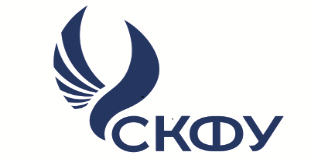 Целью конференции является обобщение и распространение современного научного и практического опыта развития всех сфер физической культуры и спорта в России и мире. В рамках конференции предполагается обсудить следующие направления:Образование человека в сфере физической культуры.Социокультурные и психолого-педагогические проблемы физической культуры и спорта.Современные проблемы развития массового спорта, спорта высших достижений, олимпийского и паралимпийского спорта.Современные проблемы оздоровительной, лечебнойи адаптивной физической культуры, спортивной физиологии и медицины.Официальные языки конференции – русский, английский.	Для опубликования результатов своих исследований в сборнике материалов конференции необходимо до 30 ноября 2021 г. предоставить на адрес электронной почты cool-ffk.kaf@yandex.ruтекст научной статьи и авторскую справку.Материалы, опубликованные в сборнике международной научно-практической конференции будут размещены на сайте Научной электронной библиотеки, с индексацией в наукометрической базе РИНЦ. Требования к оформлению научной статьиОбъем одной статьи до 10 страниц. Текст печатается в редакторе MicrosoftWord для Windows, шрифт – TimesNewRoman, кегель – 14, межстрочный интервал 1,15. Все поля – 2см, выравнивание по ширине, отступ 1,25. По центру страницы название статьи полужирным шрифтом прописными буквамина русском и английском языках. Через строку по центру:инициалы и фамилия автора(ов) строчными буквами курсивом на русском и английском языках,через строку по центру название учреждения, организации, города, страны строчными буквами курсивом на русском и английском языках, через строку аннотацияна русском и английском языках, через строку ключевые слова на русском и английском языках.Объем аннотации не менее 5 строк (шрифт TimesNewRoman (Cyr) 12 пт.) Через строку – текст статьи.В конце статьи через строку приводится список литературы на русском языке.Таблицы, схемы, рисунки, графики выполняются в редакторе MicrosoftWord (шрифт – 12). Формулы редактируются в редакторе формул MicrosoftWord (шрифт – 12).Авторская справкаАвторская справка прикрепляется отдельным файлом и включает в себя: 1) фамилия, имя, отчество полностью; 2) ученая степень и ученое звание; 3) страна, город, представляемая организация и занимаемая должность; 4) контактные телефоны, e-mail.ВСЕ СТАТЬИ ПРОВЕРЯЮТСЯ СИСТЕМОЙ АНТИПЛАГИАТ ИПРИНИМАЮТСЯ К ОПУБЛИКОВАНИЮС ОРИГИНАЛЬНОСТЬЮ НЕ МЕНЕЕ 60 %Оргкомитет оставляет за собой право редактирования поступающих материалов или отказа их опубликования в случае несоответствия предъявляемым требованиям и тематике конференции.ОРГАНИЗАЦИОННЫЙ ВЗНОС НЕ ПРЕДУСМОТРЕН!Рассылка сборника материалов конференции авторам будет осуществлена в электронном виде.Контактный телефон: +7(906)490-62-00 (Пестова Татьяна Григорьевна)E-mail: cool-ffk.kaf@yandex.ruОБРАЗЕЦ ОФОРМЛЕНИЯ СТАТЬИИСПОЛЬЗОВАНИЕ ЭФФЕКТА ПОЛОЖИТЕЛЬНОГО ПЕРЕНОСА ДВИГАТЕЛЬНОГО НАВЫКА В ПРОЦЕССЕ НАЧАЛЬНОГО ОБУЧЕНИЯ ГИМНАСТИЧЕСКИМ УПРАЖНЕНИЯМTHE EFFECT OF POSITIVE TRANSFER OF MOTOR SKILL DURING THE INITIAL TRAINING GYMNASTIC EXERCISESГрудницкая Н.Н.Grudnichkaya N. N.Северо-Кавказский федеральный университет, г. Ставрополь, РоссияNorth-Caucasian Federal University, Stavropol, RussiaАннотация. В статье исследуется возможность оптимизации начальной технической подготовки на перекладине и кольцах при условии совмещенного разучивания структурно сходных двигательных действий на основе положительного переноса навыков.Применение на практике системы «снарядных» уроков, выстроенных с учетом возможностей переноса навыков между разучиваемыми двигательными актами, позволит оптимизировать процесс обучения упражнениям на различных гимнастических снарядах.Abstract. This article examines the possibility of optimizing the initial technical training on the horizontal bar and rings, provided the combined learning of structurally similar motor actions on the basis of positive transfer of skills. The practical application of the system, "slug" lessons, tailored specifically to the possibility of transferring skills between the study of motor acts allows to optimize the process of learning the exercises on the different gymnastic apparatus.Ключевые слова: оптимизация начальной технической подготовки, перенос двигательного навыка, структурно сходные двигательные действия.Key words: optimization of initial technical training, transfer of motor skill structurally similar motor actions.На современном этапе развития спортивной гимнастики в мире…(текст статьи…)